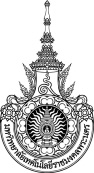 สาขาวิชาวิศวกรรมเครื่องกล คณะวิศวกรรมศาสตร์ มหาวิทยาลัยเทคโนโลยีราชมงคลพระนคร  	      แบบฟอร์ม  ME-P-04แบบอนุมัติสอบหัวข้อโครงงานวิศวกรรมเครื่องกล1. รายละเอียดเกี่ยวกับโครงงานวิศวกรรมเครื่องกล2. ความเห็นของที่ปรึกษาหลัก/ร่วม ต่อการอนุมัติให้นักศึกษาสอบหัวข้อโครงงานวิศวกรรมเครื่องกล    2.1 ความเห็นที่ปรึกษาหลักโครงงานวิศวกรรมเครื่องกล          เห็นสมควรให้สอบ เนื่องจาก                          .................................................................................................................................................................................    ................................................................................................................................................................................        .................................................................................................................................................................................          ไม่เห็นสมควรให้สอบ เนื่องจาก    .................................................................................................................................................................................    .................................................................................................................................................................................    .................................................................................................................................................................................								(ลงชื่อ) ..............................................................						                   		(............................................................)						              	              วันที่..........เดือน...........พ.ศ............        2.2 ความเห็นที่ปรึกษาร่วมโครงงานวิศวกรรมเครื่องกล (ถ้ามี)          เห็นสมควรให้สอบ เนื่องจาก    .................................................................................................................................................................................    .................................................................................................................................................................................    .................................................................................................................................................................................          ไม่เห็นสมควรให้สอบ เนื่องจาก    .................................................................................................................................................................................    .................................................................................................................................................................................    .................................................................................................................................................................................         สามารถเข้าร่วมการสอบหัวข้อโครงงานวิศวกรรมเครื่องกล         ไม่สามารถเข้าร่วมการสอบหัวข้อโครงงานวิศวกรรมเครื่องกล             เนื่องจาก ....................................................................................................................................................    			    .....................................................................................................................................................								(ลงชื่อ) ..............................................................						                   		(............................................................)						              	              วันที่..........เดือน...........พ.ศ............หมายเหตุ: นักศึกษาต้องแนบสำเนารายละเอียดการนำเสนอมาด้วย  ชื่อหัวข้อโครงงาน (ภาษาไทย)ชื่อหัวข้อโครงงาน (ภาษาอังกฤษ)รายชื่อนักศึกษา